ПЛАН ОТКРЫТОГО УРОКА ПО ДОПРИЗЫВНОЙ ПОДГОТОВКЕX КЛАССТема: Военная присяга Цель урока: - учащиеся будут знать сущность и содержание  Военной присяги;- учащиеся будут уметь воспроизводить порядок принятия Военной присяги;- учащиеся смогут выполнить к концу урока тестовое задание.Цель урока на языке учащихся: ребята, сегодня  к концу урока вы будете знать сущность и содержание  Военной присяги; будете  уметь воспроизводить порядок принятия Военной присяги;  сможете выполнить к концу урока тестовое задание.Задачи личностного развития учащихся:- создать условия для развития грамотно аргументированной речи;- способствовать развитию у учащихся выделять главное в познавательном объекте, формированию наглядного восприятия военной службы;- содействовать развитию навыков самостоятельной работы посредством выполнения тестовой работы.Ход урокаI. Мотивационно-организационный этап1) Построение и проверка внешнего вида;2) Проверка наличия учащихся;3) Доклад о готовности к учебному занятию;4) Объявление темы, цели, задач урока.II. Познавательно-операционный этапЗнакомлю учащихся с некоторыми событиями из истории Военной присяги:2) Военная присяга Республики Беларусь.Предлагаю  учащимся просмотр фильма о принятии Военной присяги из электронного учебно-методического комплекса «Допризывная подготовка».3) Выполнение задания с QR-кодом. Предлагаю учащимся выполнить карточку-задание, в которой они сканируют QR-код при помощи специального приложения на мобильном телефоне, работают с текстом, отвечают на поставленные вопросы, выделяя главное.4) Провожу дискуссию на тему «Важность Военной присяги в настоящее время». 	Учащимся необходимо назвать факторы, которые способны заставить человека не только рисковать своей жизнью, но и идти на самопожертвование. Сформулировать выводы.III. Диагностическо-коррекционный этап1) Что такое Военная присяга?2) Когда и кем был утвержден текст Военной присяги Республики Беларусь?3) Какой порядок принятия Военной присяги?IV. Завершающий этап1. Подведение итогов урока.2. Комментированное выставление отметок.3. Домашнее задание:  § 18, стр. 96 – 100;                                        QR-код с фильмом о принятии Военной присяги 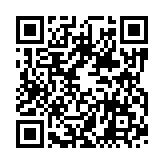 4. Рефлексия1.В 480 году до н.э. воины спартанского князя Леонида перед сражением с персами поклялись не отступать и в плен не сдаваться.Средние века – рыцарская клятва. Великое княжество Литовское – великий князь приносил клятву дворянству.2.Россия – «все, касающиеся до воинской науки», приносили клятву государю.3.1918г. 22 апреля Всероссийский Центральный Исполнительный Комитет утвердил единый для всей Красной Армии текст Военной присяги, называющийся «Торжественным обещанием»4.1960г. в Советском Союзе был принят последний текст Военной присяги и просуществовал до распада СССР.1.10 ноября 1992 года – Верховным Советом был утвержден текст первой Военной присяги.2.Июнь 2003г. в связи с принятием нового Закона Республики Беларусь «О воинской обязанности и воинской службе» был установлен новый текст Военной присяги.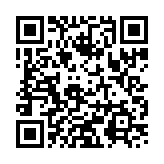 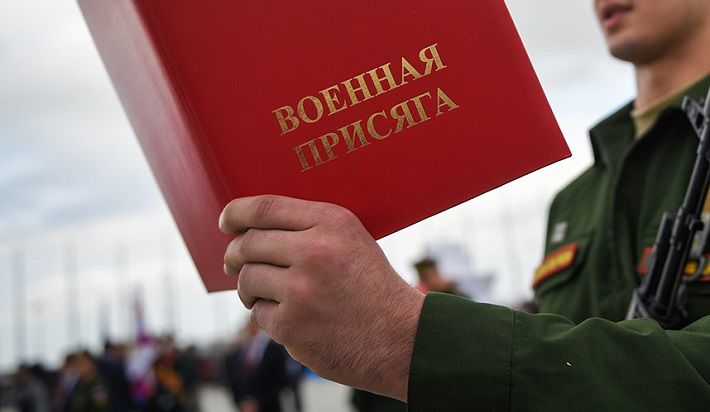 Военная присяга: (текст) ___________________________________________________________________________________________________________________________________________________________________________________________________________________________________________________________________________________________________________________________________________________________________Каждый гражданин Республики Беларусь, впервые призванный или поступивший на военную службу, в индивидуальном порядке принимает Военную присягу на верность народу Республики Беларусь (далее – Военная присяга) и скрепляет ее ______________________________________________________________________Кто принимает воинскую присягу?__________________________________________________________________________________________________________________________________________________________________________________________________________________В каком документе объявляется время принятия Военной присяги?    ______________________________________________________________________Кто определяет форму одежды и порядок построения?           ______________________________________________________________________ Где может проводиться принятие Военной присяги? ____________________________________________________________________________________________________________________________________________День принятия Военной присяги является рабочим или нерабочим днем для данной воинской части? ______________________________________________________________________Где и как хранятся списки принявших Военную присягу? ____________________________________________________________________________________________________________________________________________Военнообязанные, приписанные к воинским частям и не принимавшие ранее Военную присягу, принимают ее КОГДА? со дня прибытия в часть, во время прохождения сборов____________________________________________________ Кто отвечает за своевременное и точное выполнение настоящего Положения и учет лиц, принявших Военную присягу, а также за хранение списков принявших Военную присягу?___________________________________________________________